Об итогах муниципального этапа Всероссийскогоконкурса экологических рисунков           Муниципальный этап Всероссийского конкурса экологических рисунков    проводился с 24 ноября по 28 декабря 2022 года в целях привлечения внимания детей и молодёжи к проблемам сохранения окружающей среды, формирования экологически грамотного стиля жизни и повышения уровня экологической культуры, усиления роли художественного творчества как средства экологического и гражданско-патриотического воспитания.          На рассмотрение районным оргкомитетом было представлено свыше 140 работ, которые рассматривались по номинациям: «Мир воды», «По лесной тропинке», «Домашние питомцы», «Экологическая среда города», «Заповедные уголки родного края», «Родные пейзажи», «Охраняемые растения и животные», «Зелёное будущее планеты», «Здоровье нашей планеты в наших руках», «Профессия Эколог». Участниками конкурса стали обучающиеся четырёх возрастных категорий (5-6 лет; 7-9 лет; 10-14 лет; 15-18 лет) из 34 дошкольных и общеобразовательных учреждений: ЦРТДЮ, детские сады №№1, 2, 3, 8, 9, 11, с.Б.Самовец, д.Кубань, с.Плеханово, п.Подстанция 500 кв, п.свх.Прибытковский, с.Синявка, с.Фащёвка, с.Ярлуково,  школы №№1, 2, 3, 4, 5, 7, 10, с.Бутырки, с.В.Телелюй, д.Кубань, с.Казинка,   с.Карамышево, п.свх.Песковатский, с.Плеханово, п.свх.Прибытковский, с.Синявка, с.Сошки, с.Фащёвка, с.Ярлуково.На основании решения оргкомитета и в соответствии с Положением о проведении муниципального этапа Всероссийского конкурса экологических рисунков П Р И К А З Ы В А Ю:1.  Признать призёрами и победителями муниципального этапа Всероссийского конкурса экологических рисунков, наградить Почётными грамотами отдела образования Грязинского муниципального района участников от образовательных учреждений в следующем составе: - в номинации «Мир воды»:1 место – Лабунец Николай, воспитанник МБДОУ д/с «Солнышко» п.свх.Прибытковский, рук-ль Попова С.И.,– Кистровских Вероника, обучающаяся МБОУ СОШ №1, рук-ль Данилова О.В.,– Ландер Владислав, обучающийся МБОУ СОШ с.Бутырки, рук-ль Катина Л.А.,– Сердюкова Александра, обучающаяся МБОУ СОШ с.Казинка, рук-ль Шуваева Л.А.;2 место – Дунаев Илья, воспитанник МБДОУ д/с «Радуга» с.Б.Самовец, рук-ль Шпанская О.А.,– Атаджанова Кристина, обучающаяся МБОУ СОШ д.Кубань, рук-ль Бирюкова Л.Г.,– Чубаров Ярослав, обучающийся МБОУ СОШ №2, рук-ль Сазонова Г.В.,– Дмитриев Дмитрий, обучающийся МБОУ СОШ д.Кубань, рук-ль Путинцева Е.Ю.; 3 место – Один Антон, воспитанник МБДОУ д/с «Светлячок» с.Ярлуково, рук-ль Москалёва В.Л.,– Власова Нелли, обучающаяся МБОУ СОШ с.Ярлуково, рук-ль Щёголева М.М.,– Галеева Диана, обучающаяся МБОУ СОШ с.Фащёвка, рук-ль Папина Т.В.- в номинации «По лесной тропинке»:1 место – Братковская Алина, воспитанница МБДОУ д/с «Солнышко» п.свх.Прибытковский, рук-ль Попова С.И., – Соколова Полина, обучающаяся МБУ ДО ЦРТДЮ, рук-ль Духанова Л.А.,– Труфанова Валерия, обучающаяся  МБОУ СОШ №4, рук-ль Бирюкова О.И.,2 место – Ненахов Савелий, воспитанник МБДОУ д/с №3 «Радуга», рук-ль Юрина Е.Ю.;– Крохмалёва Милана, обучающаяся МБОУ СОШ с.Сошки, рук-ль Королькова В.И.,              – Кокорев Арсений, обучающийся МБОУ СОШ с.Ярлуково, рук-ль Пустовалова И.А.,– Баскакова Анна, обучающаяся МБОУ гимназия №3, рук-ль Кобзева Л.С.;3 место – Федоренко Степан, воспитанник МБДОУ д/с «Радуга» с.Б.Самовец, рук-ль Морозова Е.А.,              – Воробьёва Кира, обучающаяся МБОУ СОШ д.Кубань, рук-ль Некрасова И.В.,              – Голубых Александра, обучающаяся МБОУ СОШ д.Кубань, рук-ль Путинцева Е.Ю.              - в номинации «Домашние питомцы»:1 место – Леонов Кирилл, воспитанник МБДОУ д/с «Светлячок» с.Ярлуково, рук-ль Логинова Н.В., – Абузярова Эльвира, обучающаяся МБУ ДО ЦРТДЮ, рук-ль Духанова Л.А., – Буркова Варвара, обучающаяся МБУ ДО ЦРТДЮ, рук-ль Духанова Л.А.,– Маликов Константин, обучающийся МБОУ ООШ п.свх.Песковатский, рук-ль Дерябина Л.А.;2 место – Назаров Родион, воспитанник МБДОУ д/с «Светлячок» с.Ярлуково, рук-ль Ролдугина Е.А.,– Козлова Полина, обучающаяся МБОУ ООШ с.В.Телелюй, рук-ль Ярошева С.П.,– Романцова Дарья, обучающаяся МБОУ СОШ с.Ярлуково, рук-ль Логинова Л.Ю.;3 место – Иванов Мирослав, воспитанник МБДОУ д/с №2 «Малышок», рук-ль Карамалак Ю.В.,– Пешкова Валерия, воспитанница МБДОУ д/с №11 «Рябинка», рук-ль Душкина Г.В.,– Семёнова Ангелина, обучающаяся МБУ ДО ЦРТДЮ, рук-ль Иванова С.В.,– Старухин Михаил, обучающийся МБОУ гимназия №3, рук-ль Кобзева Л.С.,– Туданова Софья, обучающаяся МБОУ СОШ с.Ярлуково, рук-ль Щёголева М.М.,– Бельских Маргарита, обучающаяся МБОУ гимназия №3, рук-ль Блинова С.А. - в номинации «Экологическая среда города»:1 место – Батищев Платон, воспитанник МБДОУ д/с «Радуга» с.Б.Самовец, рук-ль Борискина В.В.,              – Камолова Анастасия, обучающаяся МБОУ СОШ с.Казинка, рук-ль Бородина Е.Н., – Казак Богдан, обучающийся МБОУ СОШ д.Кубань, рук-ль Чудина Е.В.;2 место – Кочеткова Валерия, воспитанница МБДОУ д/с «Росточек» с.Синявка, рук-ль Дегтярёва Е.А.,– Калинина Алина, обучающаяся МБОУ СОШ №1, рук-ль Терпугова С.В.,– Костюкова Ксения, обучающаяся МБОУ СОШ с.Синявка, рук-ль Плотникова О.С.;3 место – Бугакова Ева, воспитанница МБДОУ д/с «Айболит» с.Плеханово, рук-ль Арнаутова Г.И.,              – Пшеницин Данил, обучающийся МБОУ СОШ д.Кубань, рук-ль Некрасова И.В.        - в номинации «Заповедные уголки родного края»:1 место – Несмеянова Елизавета, воспитанница МБДОУ д/с с.Фащёвка, рук-ль Трубникова О.С.,              – Круглова Татьяна, обучающаяся МБОУ СОШ с.Плеханово, рук-ль Соловьёва Т.В.; 2 место – Азизова Ульяна, воспитанница МБДОУ д/с №2 «Малышок», рук-ль Вологдина Э.С.,– Меньшикова Дарья, обучающаяся МБОУ СОШ с.Синявка, рук-ль Зверева Н.В.;3 место – не присуждать.            - в номинации «Родные пейзажи»:1 место – Доценко Сергей, воспитанник МБДОУ д/с «Радуга» с.Б.Самовец, рук-ль Жданова Н.С.,              – Быкова Мария, обучающаяся МБОУ НОШ №7, рук-ль Дронова Е.И.,– Падалка Анна, обучающаяся МБОУ гимназия №3, рук-ль Жукова Т.А.;2 место – Талицких Ольга, воспитанница МБДОУ д/с «Сказка» д.Кубань, рук-ль Суслова Н.А.,– Волкова Варвара, обучающаяся МБОУ НОШ №7, рук-ль Чиженок О.В.,              – Черкасова Алёна, обучающаяся МБОУ СОШ с.Синявка, рук-ль Плотникова О.С.,– Максимук Юлия, обучающаяся МБОУ СОШ с.Бутырки, рук-ль Катина Л.А.,– Копылова Вера, обучающаяся МБОУ СОШ п.свх.Прибытковский, рук-ль Марчукова О.И.;3 место – Ястребова Варвара, воспитанница МАДОУ д/с №8 «Родничок», рук-ль Успенская Н.С.,– Киселёв Антон, обучающийся МБОУ СОШ с.Синявка, рук-ль Плотникова О.С.,              – Коняхина Анастасия, обучающаяся МБОУ СОШ №10, рук-ль Субботина И.Н.,              – Геворгян Артак, обучающийся МБОУ ООШ с.В.Телелюй, рук-ль Ярошева С.П.,– Киканян Арина, обучающаяся МБОУ СОШ №4, рук-ль Хорохорина Е.В.- в номинации «Охраняемые растения и животные»:1 место – Болдырева София, воспитанница МБДОУ д/с №1, рук-ль Борщ И.А.,              – Файзуллаева София, обучающаяся МБОУ НОШ №7, рук-ль Дронова Е.И.,              – Сковородина Мария, обучающаяся МБУ ДО ЦРТДЮ, рук-ль Духанова Л.А.,              – Куликова Виктория, обучающаяся МБОУ СОШ с.Синявка, рук-ль Ковалёва Н.Н.;2 место – Бакулин Георгий, воспитанник МБДОУ д/с с.Фащёвка, рук-ль Томская О.В.,– Гордиенко Анна, обучающаяся МБОУ СОШ с.Синявка, рук-л Ковалёва Н.Н.,              – Матковская Полина, обучающаяся МБОУ СОШ №5;3 место – Трегубова Софья, воспитанница МБДОУ д/с №2 «Малышок», рук-ль Зубарёва Е.В.,              – Судоль Дмитрий, обучающийся МБОУ СОШ №1, рук-ль Марчукова В.Г.,              – Аметов Рамзан, обучающийся МБОУ СОШ п.свх.Прибытковский, рук-ль Селиванова Е.Н.- в номинации «Зелёное будущее планеты»:1 место – Дмитриева Арина, воспитанница МАДОУ д/с №9 «Василёк», рук-ль Бугакова Е.И.;            2 место – не присуждать;3 место – Ролдугин Артём, воспитанник МБДОУ д/с п.Подстанция 500 кв, рук-ль Дятчина О.И. - в номинации «Здоровье нашей планеты в наших руках»:1 место – Зотова Ангелина, воспитанница МБДОУ д/с «Айболит» с.Плеханово, рук-ль Гудкова Е.А.;2 место – Санин Артём, воспитанник МБДОУ д/с «Радуга» с.Б.Самовец, рук-ль Пономарёва Б.Ю.,– Нестерук Полина, воспитанница МБДОУ д/с «Светлячок» с.Ярлуково, рук-ль Москалёва В.Л.,3 место – Кострыкина Варвара, воспитанница МБДОУ д/с п.Подстанция 500 кв, рук-ль Дятчина О.И.,              – Ионашку Тимур, обучающийся МБОУ СОШ п.свх.Прибытковский, рук-ль Лехкарь Л.А.,              – Иванникова Мария, обучающаяся МБОУ СОШ с.Карамышево, рук-ль Наривончик Н.М.- в номинации «Профессия Эколог»:1 место – не присуждать;          2 место – Херунц Кира, обучающаяся МБУ ДО ЦРТДЮ, рук-ль Ванина Е.А.; 3 места – Ролдугина Виктория, воспитанница МБДОУ д/с «Росточек» с.Синявка, рук-ль Язынина Е.В.2. Работы участников муниципального этапа конкурса, занявших 1-ое, 2-ое место по всем номинациям конкурса в разных возрастных категориях и соответствующих требованиям областного Положения, направить в ГБУ ДО ЦДО «ЭкоМир» Липецкой области для участия в региональном этапе Всероссийского конкурса экологических рисунков. Начальник отдела образования                                               А.Ю. Васильева 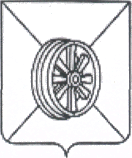 АДМИНИСТРАЦИЯ  ГРЯЗИНСКОГО  МУНИЦИПАЛЬНОГО  РАЙОНАОТДЕЛ      ОБРАЗОВАНИЯП Р И К А З13.01.2023 г.                                         № 13г.Грязи